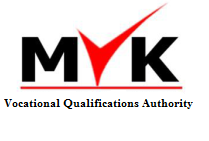 NATIONAL OCCUPATIONAL STANDARDSCENTRAL CONTROL OPERATOR (BURNER)LEVEL 5REFERENCE CODE / 09UMS0038-5OFFICIAL GAZETTE DATE-NUMBER/ 28.12.2009 - 27446TERMS, SYMBOLS AND ABBREVIATIONS ABGAS means exhaust gas,ABGAS FAN means the fan ensuring suction in the kiln system,MAIN DRIVE means the main engine,INCIDENTAL STOP means the unexpected sudden stops,BURNER means the equipment which ensures that fuel is completely burned by mixing it with air at an appropriate rate,BUNKER means open/closed storage area (feeding area), DEBI means mass or volumetric flow speed of fluid, MILL means grinder,RAW MEAL means the state of raw material which is pulverized like flour,PNEUMATIC BELT means the belt used for transporting products such as cement, lime, cinder through pneumatic (related to air or other gas pressure) transportation methods, SPIRAL CONVEYOR means the system used in horizontal, angular or vertical transportation of cement or similar powder or granule solids,ISCED means International Standard Classification of Education, ISCO means International Standard Classification of Occupations,OHS means occupational health and safety, KILN HEAD PRESSURE means the equilibrium pressure occurring at the kiln head, CALCINATION means the state of raw meal ready to be burned / decomposition of CaCO3,CHAMBER PRESSURE means the static pressure determining the amount of the stuffing in cooling,PPE means personal protective equipment, VALVE means the equipment used for adjusting the amount and/or direction of flow on process lines,CLINKER means the semi-finished cement (burned state of raw meal),CONTAMINATED WASTE means the wastes defined in Regulation on Control of Hazardous Wastes, LSF means lime saturation factor,NACE means Statistical Classification of Economic Activities in European Union,PARAMETER means variable values in the system,PLANNED SHORT SHUTDOWN means short-term shutdown with partial maintenance purposes, PLANNED LONG SHUTDOWN means revision (refractory change, long-term shutdown with planned maintenance purposes),REFRACTORY means heat-resistant lining material, REVISION means comprehensive maintenance and repairs, CYCLONE means the closed unit decomposing gas and solid, SILO means closed storage field (with impermeability), SM means Silicate Module, MOLTEN means the fused and adherent state of material, poured into cooling from the kiln,SHOCK TUBE / PULSE means the system which exhausts pressured air rapidly, ATTEMPER means to have a system reach the appropriate heat, TM/AM means aluminate/ton module,TERTIARY means calciner line gas flow pipe parallel to the kiln, VIBRATION means the act of vibrating,AUXILIARY DRIVE means low-speed auxiliary engine, TABLE OF CONTENTS1.	INTRODUCTION................................................................................................................................. 62.	DESCRIPTION OF OCCUPATION.................................................................................................. 72.1.	Occupation Definition.................................................................................................................. 72.2.	The Place of the Occupation within the International Classification Systems....................... 72.3.	Regulations Related to Health, Safety and Environment......................................................... 72.4.	The Other Legislations Related to the Occupation................................................................... 82.5.	Working Environment and Conditions...................................................................................... 92.6.	Other Requirements Related to the Occupation....................................................................... 93.	OCCUPATIONAL PROFILE............................................................................................................ 103.1.	Tasks, Operations and Performance Criteria.......................................................................... 103.2.	Materials and Equipments Used............................................................................................... 263.3.	Knowledge and Skills.................................................................................................................. 273.4.	Attitudes and Behaviors............................................................................................................. 284.	TESTING, ASSESSMENT AND CERTIFICATION............................................................ 291. INTRODUCTIONCentral Control Operator (Burner) (Level 5) national occupational standard was prepared by Textile and Industry Employer's Union of Turkey (TTSIS) in accordance with the provisions of "Legislation Related to the Preparation of National Occupational Standards" and "Legislation Related to the Establishment, Tasks and Working Principles of Vocational Qualifications Authority" introduced according to the 5544 numbered Law of Vocational Qualifications Authority (VQA).Central Control Operator (Burner) (Level 5) national occupational standard was evaluated by taking the thoughts of related institutions and organizations in the sector and was approved by VQA Administrative Board after being reviewed by VQA Textile, Ready-Made Clothing, Leather Sector Committee.2. DESCRIPTION OF OCCUPATION	2.1.	Occupation DefinitionCentral Control Operator (Burner) (Level 5) is the person who has the knowledge and ability to perform the works like monitoring the clinker burning process parameters, starting and stopping the system in conformity with the instructions related to work health and safety, quality control, environmental protection standards and work.	2.2.	The Place of the Occupation within the International Classification Systems	2.3.	Regulations Related to Health, Safety and Environment4207 Numbered Law Related to Prevention and Control of the Damages of Tobacco Products4857 Numbered Labor LawRegulation for Health and Safety Measurements as Working with AsbestosRegulation for Prevention of the Risks of Exposure to Biological FactorsRegulation for the Procedures and Principles of Trainings on Employee Occupational Health and SafetyRegulations Related to Environmental LawRegulation for Health and Safety Measurements as Working with Equipments Having a ScreenRegulation for Internal Electrical InstallationsRegulation for the Authority, Tasks and Responsibilities of Scientists Related to ElectricityRegulation for the High Tension Electric Current PlantsNoise RegulationNotification on Principles and Procedures for the Preparation of Safety Data FormsSafety and Health Signs RegulationFirst Aid RegulationRegulation for Health and Safety Conditions in the Use of Work EquipmentsRegulation for the Tasks, Authorities, Responsibilities and Working Procedures and Principles of the Engineers or Technical Staffs who are Responsible for Occupational Safety Regulation for the Occupational Health and Safety CommitteesOccupational Health and Safety RegulationRegulation for Workers Health and Occupational Safety Regulation for the Tasks and Working Procedures and Principles of Workplace Health Units and Physicians Regulation for the Health and Safety Measurements as Working with Carcinogenic and Mutagenic SubstancesRegulation for Health and Security Measurements as Working with Chemical SubstancesPersonal Protective Equipment RegulationRegulation for Machine ProtectiveRegulation for the Measurements to be taken in Works and Workplaces where Flammable, Explosive, Dangerous and Hazardous Substances are UsedRegulation for the Protection of Workers from the Risks in Explosive EnvironmentsHazardous Chemicals RegulationVibration RegulationFire RegulationIn addition to this, it is essential to obey to the other legislations, laws,  regulations, rule and regulations in force related to the work health and safety and make a risk analysis concerning to this issue.	2.4.	The Other Legislation Related to the OccupationRegulation for Heavy and Dangerous WorksRegulation for Manual Handling WorksRegulation for Occupational Health and Safety in Temporary or Fixed-term Works Preparation of the Regulation for Working Hours that cannot be Divided into Weekly Workdays Regulation for Preparation, Completion and Cleaning WorksOverwork Regulation Related to Labor LawRegulation Related to the Health and Safety Precautions to be taken in Workplaces, Buildings and OutbuildingsRegulation for Taking Business License and Operation License Regulation Related to the Employment of Women Workers for Night Shifts Regulation for the Employment of Handicapped Persons, Ex-convicts and Terror SufferersRegulation for Private Procedures and Principles Related to Operations in the Works Carried out by Employing Workers in GroupsRegulation for Social Insurance and Health ServicesRegulation for Annual LeaveIn addition to these, it is essential to obey to the other legislations, laws, regulations, and rules in force related to the occupation.	2.5.	Working Environment and ConditionsCentral Control Operator (Burner) (Level 5) controls the operating mechanisms and systems of burning kilns in which raw meal, the raw material of cement, is converted to clinker, the main component of cement, in the cement plants. 	  The burning process guided by these mechanisms and systems is the most fundamental and decisive stage of cement production and it is the process of converting raw materials chemically with high heat.The center of working environment is control room. Operators work in shifts. The burners carry out the burning maneuvers, which require great care and continuous monitoring, in central control room which is an environment, kept closed for long periods. The moving area is limited and the operator works by sitting and depending on computers and control panels. Working conditions are generally stressful due to various risks stemmed from the product, process and kiln. Because the operators must look at the screens and panels and sit continuously, eye fatigue and stance disorders are possible.	2.6.	Other Requirements Related to the OccupationDue to the conditions stemmed from working style and environments, while the Central Control Operator (Burner) (Level 5) controls the burning process of cement production on the one hand; he works coordinately and is in contact with the other concerned units such as mechanical, electrical and electronic units on the other hand.For this reason, Central Control Operator follows the appropriate steps for the technique of the work by showing great care and concentration and he also acts in effective communication with other concerned units and authorized persons. For this reason, he must have a high level of sensorial perception and cognitive abilities.3.   OCCUPATION PROFILE 3.1.	Tasks, Operations and Performance Criteria3.2.	Materials and Equipments Used1.   Tool-set2.   Sledgehammer3.   Computer4.   Notebooks and forms5.   Torch6.   Viewing mask for the kiln7.   Square8.   Crusher9.   Cameras10. Personal Protective Equipment (Helmets, steel toe shoes, gloves, gas masks, ear plugs, visors, dust goggles, dust masks, fireproof clothes)11. Compressor Gun (*)12. Drill13. Temperature gauge14. Tape measure15. Needle16. Chalk17. Telephone18. Radio19. Cleaning materials and equipments20. Scale21. Printer* Not used in some of our plants.3.3.	Knowledge and Skills	1. Alternative fuel knowledge	2. Analytical thinking skills	3. Ability and knowledge of using tools and equipments	4. Ability to work under pressure / cope with stress	5. Ability and knowledge of using computer	6. Environment protection knowledge	7. Ability to work in a team	8. Electrical-electronic knowledge	9. Knowledge about physics	10. Visual skills	11. Knowledge of reading the graphics	12. Communication skills	13. First aid knowledge	14. Ability to take initiative	15. Occupational health and safety knowledge	16. Quality knowledge (standard)	17. Ability to make decision	18. Ability to keep records	19. Chemistry knowledge (knowledge about clinker)	20. Mathematics knowledge	21. Mechanical knowledge	22. Occupational foreign language knowledge	23. Organization-coordination skills	24. Learning-teaching skills	25. Measuring knowledge	26. Ability to solve problems	27. Knowledge of refractory materials	28. Ability to take risk	29. Knowledge of system flow	30. Knowledge of technical drawing	31. Ability to use time well3.4.	Attitudes and Behaviors1. Guiding his colleagues correctly2. Adopting environment, quality and OHS rules3. To be pedant and patient4. Making observations carefully 5. Take initiatives related to his tasks when necessary6. Behaving quickly and practically7. Being sensitive about the use and recovery of company resources8. Ensuring his own and other persons' safety9. Being participative in learning and teaching situations related to his occupation10. Being open-minded for innovations and new ideas related to his occupation11. Being proactive and sensitive against the risks12. Coping with stress13. Being calm and cool in stressful situations14. Being attentive to the process quality15. Being open to warnings and criticism.16. Working by focusing on the work, operations and process4.   TESTING, ASSESSMENT AND CERTIFICATIONTesting and assessment to be carried out for certification of Central Control Operator (Burner) (Level 5) according to the national competency based on occupational standard will be carried out in written and/or oral examination theoretically and practically in testing and assessment centers where necessary conditions are fulfilled.These codes of practice are detailed in national competencies to be prepared according to this occupational standard with testing and assessment method. The operations related to certification through testing and assessment are carried out within the scope of Occupational Competency, Examination and Certification Regulations.	ANNEX: The Persons Assigned in the Preparation of Occupational Standards1. The Occupational Standard Team of the Organization Preparing Occupational StandardsFusun GOKCEN,			Legal Expert in Cement Industry Employers' Association (CEIS)Ozgur ACAR,	Research Specialist in Cement Industry Employers' Association (CEIS)Aise AKPINAR,			Occupational Analysis/Dacum Team Coordinated and ModeratorHayrunnisa SALDIROGLU,		Occupational Analysis/Dacum ModeratorSelcen AVCI,				Occupational Analysis/Dacum Team Co-Moderator and Reporter2. Technical Working Group MembersRamadan BATUK,			Bursa Cimento Fabrikasi A.S. Halil KOLE,				Mardin Cimento Sanayi T.A.S. Garip SAHIN,			Oyak Bolu Cimento Sanayi A.S. Cahit YAZGAN,			Nuh Cimento Sanayi A.S. Ceyhun OZDEMIR, 			Denizli Cimento Sanayi T.A.S.Kubilay DuSUNCELI,		Limak Cimento Sanayi Ve Ticaret A.S. Ergani Branch3. Persons / Institutions and Organizations whose opinion are requested3.1. Institutions and OrganizationsBursa Cement Plant Industrial Vocational High SchoolErgani Vocational and Technical Training CenterConfederation of the Real Trade UnionsKars Gamp Institute Vocational High SchoolLafarge Aslan Cement Industrial Vocational High SchoolNuh Cement Industrial Vocational High SchoolMETU, Institute of ScienceSanliurfa Anatolian Technical and Industrial Vocational High SchoolT. Sise ve Cam Fabrikalari A.S.T. Soil, Ceramic, Cement and Glass Industry Employers' AssociationMinistry of Public Works and SettlementMinistry of Labor and Social SecurityMinistry of Environment and ForestryMinistry of Energy and Natural ResourcesMinistry of National EducationMinistry of Industry and Trade  TCMA Cement Building Vocational High School   Turkish Standards InstituteTurkish Cement Manufacturers' AssociationCimse-Is Trade Union (Turkey)Turkish Confederation of Progressive Trade Unions The Confederation of Turkish Tradesmen and Craftsmen Turkish Ready Mixed Concrete AssociationTurkey Exporters AssemblyGeneral Directorate of Turkish Employment Organization Confederation of Turkish Trade Unions Turkish Confederation of Employer Association Union of Chambers of Turkish Engineers and Architects Union of Chambers and Commodity Exchanges of TurkeyBuilding Products Manufacturers FederationDirectorate of Council of Higher Education3.2. PersonsCengiz GOCER,	General Manager of Nuh Cimento Sanayi A.S. Dogan OZKUL,	General Manager of Mersin Cement Plant of Cimsa Cimento	Sanayi T.A.S. Hakan GURDAL,	General Manager of Akcansa Cimento Sanayi T.A.S.  Kemal DOGANSEL,	General Manager of Oyak Bolu Cimento Sanayi A.S. Melih AKSOYOGLU,	General Manager of Corum Cement Plant of Cimpor Yibitas	Cimento San. Tic. A.S.Mursel OZTURK,	General Manager of Bursa Cimento Fabrikasi A.S. Suleyman ENGIZ,	Manager of Izmir Cement Plant of Cimentas Izmir Cimento	Fabrikasi T.A.S.Tugrul OZTURK,	General Manager of Ergani Branch of Limak Cimento Sanayi Ve	Ticaret A.S.Yusuf Ziya BEKIROGLU,	 General Manager of Denizli Cimento Sanayi T.A.S. 4. VQA Sector Committee Members and SpecialistsMursel OZTuRK,	Chairman (Turkish Confederation of Employer Associations)Mustafa SEVINC,	Deputy Chairman (Turkish Exporters Assembly) Umut YUZER,	Member (Ministry of Labor and Social Security) Saim HATIPOGLU,	Member (Ministry of National Education)Nusret GUNGOR,	Member (Ministry of Energy and Natural Resources) Ibrahim TUNCER,	Member (Ministry of Public Works and Settlement) Ziynet Berna ORHAN,	Member (Ministry of Industry and Trade)Prof. Dr. Abdullah BARAN,	Member (Directorate of Council of Higher Education) Prof. Asim YEGINOBALI,	Member (Union of Chambers and Commodity Exchanges of	Turkey)Fikret YILMAZ,	Member (The Confederation of Turkish Tradesmen and Craftsmen)Zekeriye NAZLIM,	Member (Confederation of Turkish Trade Unions)Metin DEMIRSOY,	Member (Vocational Qualifications Authority)Firuzan SILAHSOR,	Department Head (Vocational Qualifications Authority)Sinan GERGIN, 	Sector Representative (Administration for Disabled People)5.VQA Administrative BoardBayram AKBAS, 	Chairman (Ministry of Labor and Social Security Representative) Prof.Dr.Oguz BORAT,	Deputy Chairman (Ministry of National Education Representative)Yrd. Doc. Dr. Omer Acikgoz	Member (Council of Higher Education Precidency Representative) Prof.Dr.Yucel ALTUNBASAK,  	Member (Representative of Occupational Organizations)Dr.Osman YILDIZ,	Member (Representative of Trade Union Confederation) Celal KOLOGLU,	Member (Confederation of Employer Associations Representative)Occupation:	CENTRAL CONTROL OPERATOR (BURNER)Level5Reference Code09UMS0037-4Institution(s) Preparing the StandardCEMENT INDUSTRY EMPLOYERS' ASSOCIATION (CEIS)The Sector Committee that will Certify the Standard:VQA Glass, Cement and Soil Sector CommitteeCertification Date/Number of VQA Administrative Board15.12.2009 Dated and 2009/65 Numbered DecisionDate/Number of Official Gazette:28.12.2009-27446Revision No:00ISCED 97	:524ISCO 08	:8114NACE Rev.2	:23.51Tasks Tasks Operations Operations Performance CriteriaPerformance CriteriaCodeNameCodeNameCodeDescriptionATaking measures relating to Occupational Health and Safety (OHS) and Environment(Continued)A.1Participating in Environment and OHS training programs /meetingsA.1.1Within the framework of daily experiences and observations, he determines training needs of his own or field-personnel.ATaking measures relating to Occupational Health and Safety (OHS) and Environment(Continued)A.1Participating in Environment and OHS training programs /meetingsA.1.2Within the framework of his determinations, he makes proposals for meeting the training needs.ATaking measures relating to Occupational Health and Safety (OHS) and Environment(Continued)A.1Participating in Environment and OHS training programs /meetingsA.1.3He participates in the training programs organized.ATaking measures relating to Occupational Health and Safety (OHS) and Environment(Continued)A.1Participating in Environment and OHS training programs /meetingsA.1.4He provides feedback and proposals about the training programs he attended.ATaking measures relating to Occupational Health and Safety (OHS) and Environment(Continued)A.2Ensuring that employees comply with Environment and OHS rules A.2.1He provides information to employees about OHS and Environment rules to be complied with at work through methods such as informing and showing.ATaking measures relating to Occupational Health and Safety (OHS) and Environment(Continued)A.2Ensuring that employees comply with Environment and OHS rules A.2.2He provides information about risks and hazards within work environment.ATaking measures relating to Occupational Health and Safety (OHS) and Environment(Continued)A.2Ensuring that employees comply with Environment and OHS rules A.2.3He provides information about cases that require emergency action.ATaking measures relating to Occupational Health and Safety (OHS) and Environment(Continued)A.2Ensuring that employees comply with Environment and OHS rules A.2.4He provides information about things to be done during emergency action.ATaking measures relating to Occupational Health and Safety (OHS) and Environment(Continued)A.2Ensuring that employees comply with Environment and OHS rules A.2.5He provides information about personal protective equipment and their usage.ATaking measures relating to Occupational Health and Safety (OHS) and Environment(Continued)A.2Ensuring that employees comply with Environment and OHS rules A.2.6He provides information about safe usage of equipments and tools used.ATaking measures relating to Occupational Health and Safety (OHS) and Environment(Continued)A.2Ensuring that employees comply with Environment and OHS rules A.2.7He provides information about caution signs at work environment and their meanings.ATaking measures relating to Occupational Health and Safety (OHS) and Environment(Continued)A.2Ensuring that employees comply with Environment and OHS rules A.2.8He shows the information provided in theory by practicing and warning.ATaking measures relating to Occupational Health and Safety (OHS) and Environment(Continued)A.3Notifying deficiencies about Environment and OHS to relevant peopleA.3.1He determines the deficiencies relating to OHS and Environment, such as protective equipment, caution sign, insufficient lighting, at work environment.ATaking measures relating to Occupational Health and Safety (OHS) and Environment(Continued)A.3Notifying deficiencies about Environment and OHS to relevant peopleA.3.2He informs the relevant people about remedying the deficiencies, such as personal protective equipment and caution sign, in written.ATaking measures relating to Occupational Health and Safety (OHS) and Environment(Continued)A.3Notifying deficiencies about Environment and OHS to relevant peopleA.3.3He provides feedback, such as improvement request, changing and renewal, about personal protective equipment and equipments and tools which are unsuitable to use or unsafe.ATaking measures relating to Occupational Health and Safety (OHS) and Environment(Continued)A.3Notifying deficiencies about Environment and OHS to relevant peopleA.3.4He informs the relevant people about the dangerous acts of employees and hazardous situations.TasksTasksOperationsOperationsPerformance CriteriaPerformance CriteriaCodeNameCodeNameCodeDescriptionATaking measures relating to Occupational Health and Safety (OHS) and Environment(Continued)A.4Ensuring that the employees use personal protective equipments (PPE) A.4.1He monitors the employees in terms of PPE usage through observation.ATaking measures relating to Occupational Health and Safety (OHS) and Environment(Continued)A.4Ensuring that the employees use personal protective equipments (PPE) A.4.2He determines deficiencies and usage errors about PPE usage.ATaking measures relating to Occupational Health and Safety (OHS) and Environment(Continued)A.4Ensuring that the employees use personal protective equipments (PPE) A.4.3He makes warnings about deficiencies and usage errors.ATaking measures relating to Occupational Health and Safety (OHS) and Environment(Continued)A.4Ensuring that the employees use personal protective equipments (PPE) A.4.4He sets an example about PPE usage by using the equipments.ATaking measures relating to Occupational Health and Safety (OHS) and Environment(Continued)A.4Ensuring that the employees use personal protective equipments (PPE) A.4.5He informs relevant people about PPE usage.ATaking measures relating to Occupational Health and Safety (OHS) and Environment(Continued)A.5Ensuring that precautions about safety tape are taken for field safetyA.5.1He determines the cases where safety tape should be lined and its place.ATaking measures relating to Occupational Health and Safety (OHS) and Environment(Continued)A.5Ensuring that precautions about safety tape are taken for field safetyA.5.2He makes the decision on lining the safety tape/ receives the directive on lining the safety tape.ATaking measures relating to Occupational Health and Safety (OHS) and Environment(Continued)A.5Ensuring that precautions about safety tape are taken for field safetyA.5.3He ensures that the safety tape is lined through field-personnel.ATaking measures relating to Occupational Health and Safety (OHS) and Environment(Continued)A.5Ensuring that precautions about safety tape are taken for field safetyA.5.4In cases which constitute a risk in terms of OHS, he ensures the cleanness and order of the work environment.ATaking measures relating to Occupational Health and Safety (OHS) and Environment(Continued)A.6In case the pre-heating cyclones are obstructed, to stop the kiln A.6.1In case the cyclones are obstructed, he stops raw meal feeding.ATaking measures relating to Occupational Health and Safety (OHS) and Environment(Continued)A.6In case the pre-heating cyclones are obstructed, to stop the kiln A.6.2He shuts the fuels down.ATaking measures relating to Occupational Health and Safety (OHS) and Environment(Continued)A.6In case the pre-heating cyclones are obstructed, to stop the kiln A.6.3He decreases the revolution of the kiln.ATaking measures relating to Occupational Health and Safety (OHS) and Environment(Continued)A.6In case the pre-heating cyclones are obstructed, to stop the kiln A.6.4If it’s a long shutdown, he activates the rotary kiln with auxiliary drive.ATaking measures relating to Occupational Health and Safety (OHS) and Environment(Continued)A.6In case the pre-heating cyclones are obstructed, to stop the kiln A.6.5He ensures sufficient suction at the obstructed cyclone pre-heating group.ATaking measures relating to Occupational Health and Safety (OHS) and Environment(Continued)A.6In case the pre-heating cyclones are obstructed, to stop the kiln A.6.6He brings the pulse/shock tubes to “hand” position.ATaking measures relating to Occupational Health and Safety (OHS) and Environment(Continued)A.6In case the pre-heating cyclones are obstructed, to stop the kiln A.6.7He ensures that the shock valves are closed through field personnel.ATaking measures relating to Occupational Health and Safety (OHS) and Environment(Continued)A.6In case the pre-heating cyclones are obstructed, to stop the kiln A.6.8He ensures that the energy, level meters of the obstructed cyclone are shut down. ATaking measures relating to Occupational Health and Safety (OHS) and Environment(Continued)A.7Ensuring communication between control room and field (obtaining confirmation)A.7.1In order to eliminate the risk of hot gas reaction at the work field, he exchanges information with the field personnel concerning the suitability of the work environment necessary for opening of the obstructed cyclone. ATaking measures relating to Occupational Health and Safety (OHS) and Environment(Continued)A.7Ensuring communication between control room and field (obtaining confirmation)A.7.2He exchanges information with the field concerning opening of the case cover of the cyclone. ATaking measures relating to Occupational Health and Safety (OHS) and Environment(Continued)A.7Ensuring communication between control room and field (obtaining confirmation)A.7.3He obtains / gives confirmation between the field and the control room in important cases, such as starting and shut down, which include risk factors, TasksTasksOperationsOperationsPerformance CriteriaPerformance CriteriaCodeNameCodeNameCodeDescriptionATaking measures relating to Occupational Health and Safety (OHS) and EnvironmentA.8Contributing to interventions during cyclone obstructionA.8.1He observes working process concerning subjects such as PPE, usage of equipment and tools.ATaking measures relating to Occupational Health and Safety (OHS) and EnvironmentA.8Contributing to interventions during cyclone obstructionA.8.2He provides proposals and guidance concerning intervention.ATaking measures relating to Occupational Health and Safety (OHS) and EnvironmentA.8Contributing to interventions during cyclone obstructionA.8.3He provides proposals concerning errors and deficiencies observed during intervention. ATaking measures relating to Occupational Health and Safety (OHS) and EnvironmentA.8Contributing to interventions during cyclone obstructionA.8.4He commands by ensuring continuous contact between the control room and intervention teams.ATaking measures relating to Occupational Health and Safety (OHS) and EnvironmentA.9Exchanging information with the relevant people about work accidentsA.9.1He receives information from the field concerning the accident which occurred, such as the place and unit where the accident took place and support needed.ATaking measures relating to Occupational Health and Safety (OHS) and EnvironmentA.9Exchanging information with the relevant people about work accidentsA.9.2He informs the relevant people, such as supervisor, infirmary, fire station, about the accident.ATaking measures relating to Occupational Health and Safety (OHS) and EnvironmentA.10Participating in the activities of the emergency management teamsA.10.1He receives information concerning the emergency action plan of the work place, such as reading the plan, participating in meetings. ATaking measures relating to Occupational Health and Safety (OHS) and EnvironmentA.10Participating in the activities of the emergency management teamsA.10.2He takes in charge within the emergency teams such as safety, fire, according to assignment. ATaking measures relating to Occupational Health and Safety (OHS) and EnvironmentA.10Participating in the activities of the emergency management teamsA.10.3He participates in the meetings organized by the units concerned with this subject. ATaking measures relating to Occupational Health and Safety (OHS) and EnvironmentA.11Exchanging information about work permitsA.11.1He receives information from the field via monitor/radio/telephone concerning permits such as shutting down and turning on the energy, working in closed area. ATaking measures relating to Occupational Health and Safety (OHS) and EnvironmentA.11Exchanging information about work permitsA.11.2He transmits the information he received to relevant people.TasksTasksOperationsOperationsPerformance CriteriaPerformance CriteriaCodeNameCodeName CodeDescriptionBFollowing up the parameters of burning process (Continued)B.1Monitoring product and process values / parametersB.1.1In accordance with the process monitoring directive, he controls the process values such as the suction, temperature, pressure, ampere, cyclone, clinker levels/flow rate, revolution, powder, tonnage, gas analysis values, transmission of raw meal to the kiln, vibration values and warnings, by reading them from the system monitors. BFollowing up the parameters of burning process (Continued)B.1Monitoring product and process values / parametersB.1.2He monitors factors such as flame and clinker control, winding/outlet arch formation at the kiln exit, cooling and heating temperature, flame tube control, through the cameras in the kiln chamber. BFollowing up the parameters of burning process (Continued)B.1Monitoring product and process values / parametersB.1.3He monitors factors such as material level, cooling regime, tertiary powder cyclone commodity flow, molten, refractor control, through the cameras in the cooling. BFollowing up the parameters of burning process (Continued)B.1Monitoring product and process values / parametersB.1.4He controls the product values in the system, such as fineness, LSF( (CaCO3 /calcium carbonate) + magnesium rate = titration= lime standard) for the raw meal, Silicate (SM) and Aluminate (TM) module, in accordance with the product monitoring directive through the monitor or telephone.BFollowing up the parameters of burning process (Continued)B.1Monitoring product and process values / parametersB.1.5He controls the product values in the system, such as type, calories for fuels like coal, fuel oil, natural gas, fineness depending on type for coal and fuel oil, flame standard for natural gas, in accordance with the product monitoring directive through the monitor or telephoneBFollowing up the parameters of burning process (Continued)B.1Monitoring product and process values / parametersB.1.6He controls the product values in the system, such as LSF, liter weight (density), free lime for the clinker, outlet temperature for the Silicate module (SM) and Aluminate module (TM), in accordance with the product monitoring directive through the monitor or telephone. TasksTasksOperationsOperationsPerformance CriteriaPerformance CriteriaCodeNameCodeName  CodeDescriptionBFollowing up the parameters of burning process (Continued)B.2Comparing the detected values with the standard values B.2.1He learns / receives the maximum and minimum values relating to the process and product continuously through the monitor or from the written directives. BFollowing up the parameters of burning process (Continued)B.2Comparing the detected values with the standard values B.2.2He compares continuously the maximum and minimum values received with the actual values in the system through methods such as seeing from the monitor, learning via telephone etc. BFollowing up the parameters of burning process (Continued)B.2Comparing the detected values with the standard values B.2.3In case of doubt about the actual values as a result of the comparison, he conducts/ ensures additional controls through in situ observation, obtaining confirmation via telephone/radio.BFollowing up the parameters of burning process (Continued)B.3Determining deviation and limit excess valuesB.3.1He determines the values that are outside of the minimum and maximum value range according to the comparisons made via monitor or telephone.BFollowing up the parameters of burning process (Continued)B.3Determining deviation and limit excess valuesB.3.2He evaluates the accuracy of the deviations determined. BFollowing up the parameters of burning process (Continued)B.4Conducting corrective interventionB.4.1He determines the sources of the reasons of deviations based on deviation evaluation. BFollowing up the parameters of burning process (Continued)B.4Conducting corrective interventionB.4.2According to the reasons/sources determined, he informs the relevant units and officers, such as unit supervisors, field operators, and auxiliary operations for intervention purposes.BFollowing up the parameters of burning process (Continued)B.4Conducting corrective interventionB.4.3When necessary, he sets the system at manual / by-hand command status for intervention to deviations. BFollowing up the parameters of burning process (Continued)B.4Conducting corrective interventionB.4.4He conducts the interventions, which he can personally do, such as correcting the deviating value/setting the value as it should be, with the help of the monitor. BFollowing up the parameters of burning process (Continued)B.5Analyzing the consequences of the intervention B.5.1After intervention, he controls whether the system returns to the values before failure/intervention, or not. BFollowing up the parameters of burning process (Continued)B.5Analyzing the consequences of the intervention B.5.2If the intervention is not sufficient or if the system did not return to the desired values, he decides whether to conduct a second intervention or to shut down the system. BFollowing up the parameters of burning process (Continued)B.6Analyzing the alarmsB.6.1He examines the color and aural warning/alarm signals given by the system in case of failure or deviation, such as electrical, mechanical. BFollowing up the parameters of burning process (Continued)B.6Analyzing the alarmsB.6.2He evaluates the possible source / reason of the warning /alarm signals, such as electrical, mechanical, human, exceeding parametric values. TasksTasksOperationsOperationsPerformance CriteriaPerformance CriteriaCodeNameCodeNameCodeDescriptionBFollowing up the parameters of burning process B.7Determining the failureB.7.1He determines the failure according to the results of intervention, alarm analysis and notifications from the field. BFollowing up the parameters of burning process B.7Determining the failureB.7.2He determines the reason of the failure.BFollowing up the parameters of burning process B.8Informing the relevant people about the failureB.8.1He informs the unit supervisor, field operator, and relevant units such as electricity, facility maintenance, mechanic units, orally via telephone/radio, in written with job request form, about the failure determined. BFollowing up the parameters of burning process B.8Informing the relevant people about the failureB.8.2He provides feedback to the unit supervisor about the intervention process of the failure and its result. BFollowing up the parameters of burning process B.9Ensuring storage of the defective products at the defined placeB.9.1He notifies the clinker/semi-products, which do not conform to the specified standards according to the results from the laboratory, to the relevant units, such as mobile crane, feedstock. BFollowing up the parameters of burning process B.9Ensuring storage of the defective products at the defined placeB.9.2He separates the clinker/semi-products, which do not conform to the specified standards according to the results from the laboratory, by using the appropriate ways of conveyance. BFollowing up the parameters of burning process B.10Ensuring that alternative / waste fuel is burnedB.10.1He determines the suitable conditions for burning the alternative / waste fuel. BFollowing up the parameters of burning process B.10Ensuring that alternative / waste fuel is burnedB.10.2He determines the fuel/waste, which is not suitable for burning. BFollowing up the parameters of burning process B.10Ensuring that alternative / waste fuel is burnedB.10.3He determines the timing and amount of the process values, such as carbon, oxygen, and gas analysis, necessary for burning. BFollowing up the parameters of burning process B.10Ensuring that alternative / waste fuel is burnedB.10.4He gives directives to the relevant personnel for burning the waste according to the determinations made. BFollowing up the parameters of burning process B.10Ensuring that alternative / waste fuel is burnedB.10.5He monitors the waste being burnt from the system. BFollowing up the parameters of burning process B.11Keeping the forms and books used in the process, such as daily operating report, defective product form, shutdown formB.11.1He regularly fills in the forms and books used in the process, by using the values/information such as system failures, shutdowns and their reasons and sources\ defective product, information about shifts, changing set values. TasksTasksOperationsOperationsPerformance CriteriaPerformance CriteriaCodeNameCodeNameCodeDescriptionCPutting the system into use after long-term /planned and short-term/sudden shutdown (Continued)C.1Applying cold test after planned shutdownC.1.1He controls in situ the equipments of the system, such as engine, spiral conveyor, elevator, pneumatic belt, valve, chain, balls, by operating them manually. CPutting the system into use after long-term /planned and short-term/sudden shutdown (Continued)C.1Applying cold test after planned shutdownC1.2By confirming the operation of the system equipments, he makes the last controls. CPutting the system into use after long-term /planned and short-term/sudden shutdown (Continued)C.2Before putting the system into use, preparing liquid and/or gas fuelC.2.1By putting the fuel pump into use, he conducts fuel circulation with vapor. CPutting the system into use after long-term /planned and short-term/sudden shutdown (Continued)C.2Before putting the system into use, preparing liquid and/or gas fuelC.2.2He drives the fuel injector forward. CPutting the system into use after long-term /planned and short-term/sudden shutdown (Continued)C.2Before putting the system into use, preparing liquid and/or gas fuelC.2.3He makes the nozzle choice according to the temperature of the kiln.CPutting the system into use after long-term /planned and short-term/sudden shutdown (Continued)C.2Before putting the system into use, preparing liquid and/or gas fuelC.2.4He pumps pressured vapor into the outward and return lines. CPutting the system into use after long-term /planned and short-term/sudden shutdown (Continued)C.2Before putting the system into use, preparing liquid and/or gas fuelC.2.5For natural gas, he adjusts the suitable valves for natural gas of the flame tube. CPutting the system into use after long-term /planned and short-term/sudden shutdown (Continued)C.3After the planned shutdown, drying the refractor according to the programme providedC.3.1Between 12 – 36 hours time periods, he applies the planned drying programme to the refractor. CPutting the system into use after long-term /planned and short-term/sudden shutdown (Continued)C.3After the planned shutdown, drying the refractor according to the programme providedC.3.2He follows up the gradual temperature increase of the refractor with heat-meters. CPutting the system into use after long-term /planned and short-term/sudden shutdown (Continued)C.3After the planned shutdown, drying the refractor according to the programme providedC.3.3According to the drying program, he confirms that the refractor has dried. CPutting the system into use after long-term /planned and short-term/sudden shutdown (Continued)C.4After planned shutdown, setting the amount and type of fuel by monitoring the temperatures and suctions of the kiln, tertiary and pre- heater according to the programme providedC.4.1According to the temperatures envisaged in the attempering programme provided, he ensures that the coal is burnt when the burning temperature for coal is attained. CPutting the system into use after long-term /planned and short-term/sudden shutdown (Continued)C.4After planned shutdown, setting the amount and type of fuel by monitoring the temperatures and suctions of the kiln, tertiary and pre- heater according to the programme providedC.4.2By controlling the powder coal silo, he ensures that the coal to be burnt is available. CPutting the system into use after long-term /planned and short-term/sudden shutdown (Continued)C.4After planned shutdown, setting the amount and type of fuel by monitoring the temperatures and suctions of the kiln, tertiary and pre- heater according to the programme providedC.4.3In order to ensure that the coal attains the burning temperature, he increases the amount of natural gas; by enlarging the fuel nozzle, he increases the amount of fuel. CPutting the system into use after long-term /planned and short-term/sudden shutdown (Continued)C.4After planned shutdown, setting the amount and type of fuel by monitoring the temperatures and suctions of the kiln, tertiary and pre- heater according to the programme providedC.4.4Within the process following the beginning of attempering of the kiln, by turning on the tertiary burner, he supports the attempering of the pre-heater. CPutting the system into use after long-term /planned and short-term/sudden shutdown (Continued)C.4After planned shutdown, setting the amount and type of fuel by monitoring the temperatures and suctions of the kiln, tertiary and pre- heater according to the programme providedC.4.5He provides the amount of air necessary for burning by using the entrance/primer fan. CPutting the system into use after long-term /planned and short-term/sudden shutdown (Continued)C.4After planned shutdown, setting the amount and type of fuel by monitoring the temperatures and suctions of the kiln, tertiary and pre- heater according to the programme providedC.4.6He adjusts the suction necessary for the system with the revolution of the filter fan. CPutting the system into use after long-term /planned and short-term/sudden shutdown (Continued)C.4After planned shutdown, setting the amount and type of fuel by monitoring the temperatures and suctions of the kiln, tertiary and pre- heater according to the programme providedC.4.7He puts the flue gas/exhaust gas before coal is supplied. CPutting the system into use after long-term /planned and short-term/sudden shutdown (Continued)C.5Running the kiln after planned shutdown according to the programC.5.1He runs the kiln according to the attempering programme by using the auxiliary drive. TasksTasksOperationsOperationsPerformance CriteriaPerformance CriteriaCodeNameCodeName CodeDescriptionCPutting the system into use after long-term /planned and short-term/sudden shutdown (Continued)C.6Receiving intermediate goods into  the kiln after planned shutdownC.6.1Within the kiln attempering programme, receiving raw meal into the kiln in order to protect the refractor. CPutting the system into use after long-term /planned and short-term/sudden shutdown (Continued)C.7Putting the conveyance and cooling systems into use C.7.1Before the kiln temperature becomes suitable for receiving goods, he puts into use / starts the elevator, pneumatic belt, spiral conveyor, etc, kiln feeding lines, clinker cooling unit, conveyance systems. CPutting the system into use after long-term /planned and short-term/sudden shutdown (Continued)C.8Receiving goods into the system (receiving raw meal)C.8.1He removes the kiln from auxiliary drive and transfers it to main drive engine. CPutting the system into use after long-term /planned and short-term/sudden shutdown (Continued)C.8Receiving goods into the system (receiving raw meal)C.8.2In order to increase suction, he provides the necessary revolution to the filter fan and exhaust gas fan. CPutting the system into use after long-term /planned and short-term/sudden shutdown (Continued)C.8Receiving goods into the system (receiving raw meal)C.8.3He ensures that the open cyclone covers and fresh air valves are closed.CPutting the system into use after long-term /planned and short-term/sudden shutdown (Continued)C.8Receiving goods into the system (receiving raw meal)C.8.4He adjusts the fuel amounts according to the exhaust gas revolutions. CPutting the system into use after long-term /planned and short-term/sudden shutdown (Continued)C.8Receiving goods into the system (receiving raw meal)C.8.5He ensures that the field operators take goods receiving positions. CPutting the system into use after long-term /planned and short-term/sudden shutdown (Continued)C.8Receiving goods into the system (receiving raw meal)C.8.6He receives goods into the kiln by putting raw meal scale into use. CPutting the system into use after long-term /planned and short-term/sudden shutdown (Continued)C.8Receiving goods into the system (receiving raw meal)C.8.7He ensures that the kiln attains optimum values by means of fuel, tonnage, kiln revolution, exhaust gas revolution, raw meal feed, increase of fuel, opening cooling airs. CPutting the system into use after long-term /planned and short-term/sudden shutdown (Continued)C.9After the system is put into use, informing auxiliary units such as quality control, coal and raw meal millsC.9.1About the process of putting the system into use, he informs the units of electric, boiler room, raw meal mill, coal mill, quality control, via telephone/ radio. TasksTasksOperationsOperationsPerformance CriteriaPerformance CriteriaCodeNameCodeNameCodeDescriptionCPutting the system into use after long-term /planned and short-term/sudden shutdown C.10In case of short-term and sudden shutdown, running the kiln at slow revolutionC.10.1If the short-term and sudden shutdowns are due to energy cut, he ensures that the kiln operates by putting the diesel engine or generator into use. CPutting the system into use after long-term /planned and short-term/sudden shutdown C.10In case of short-term and sudden shutdown, running the kiln at slow revolutionC.10.2In case of a sudden short-term shutdown, he activates the units which stopped. CPutting the system into use after long-term /planned and short-term/sudden shutdown C.10In case of short-term and sudden shutdown, running the kiln at slow revolutionC.10.3He ensures that the kiln is at goods receiving position.CPutting the system into use after long-term /planned and short-term/sudden shutdown C.11After planned shutdowns, obtaining information about programme revisions. C.11.1After planned shutdowns, he receives oral/written information about programme revisions from the relevant people, such as technicians, engineers, chiefs. TasksTasksOperationsOperationsPerformance CriteriaPerformance CriteriaCodeNameCodeNameCodeDescriptionDShutting the system down(Continued)D.1Before shutdown, informing auxiliary units such as coal mill, raw meal mill, about the planned shutdown. D.1.1He determines the units to be informed about the planned shutdown. DShutting the system down(Continued)D.1Before shutdown, informing auxiliary units such as coal mill, raw meal mill, about the planned shutdown. D.1.2He informs the relevant units in written/orally about the planned shutdown.DShutting the system down(Continued)D.1Before shutdown, informing auxiliary units such as coal mill, raw meal mill, about the planned shutdown. D.1.3About the planned shutdown, He confirms if the other units are convenient for the shutdown.DShutting the system down(Continued)D.1Before shutdown, informing auxiliary units such as coal mill, raw meal mill, about the planned shutdown. D.1.4According to the confirmation received, he determines if all the system is ready for the shutdown.DShutting the system down(Continued)D.1Before shutdown, informing auxiliary units such as coal mill, raw meal mill, about the planned shutdown. D.1.5In order to provide contribution to decision of shutdown, in line with the determinations and confirmations made, he provides feedback to the relevant people about the timing of shutdown. DShutting the system down(Continued)D.2During the planned shutdown, emptying all the feeding, bunker and scales within the system according to the plan providedD.2.1He examines and evaluates the shutdown plan provided. DShutting the system down(Continued)D.2During the planned shutdown, emptying all the feeding, bunker and scales within the system according to the plan providedD.2.2He determines the units to be emptied according to the plan. DShutting the system down(Continued)D.2During the planned shutdown, emptying all the feeding, bunker and scales within the system according to the plan providedD.2.3He realizes the emptying process through the monitor according to the levels and values such as ampere, silo-meter, weighing and tonnage DShutting the system down(Continued)D.2During the planned shutdown, emptying all the feeding, bunker and scales within the system according to the plan providedD.2.4He obtains confirmation from the field operators about the result of the emptying process.DShutting the system down(Continued)D.2During the planned shutdown, emptying all the feeding, bunker and scales within the system according to the plan providedD.2.5In cases where emptying cannot be effectuated with the help of the monitor, he decides about the alternative emptying methods.DShutting the system down(Continued)D.3During the planned shutdown, cutting the raw meal fed to the kilnD.3.1According to the shutdown plan provided, he shuts the raw meal feeding scale through the monitor. DShutting the system down(Continued)D.3During the planned shutdown, cutting the raw meal fed to the kilnD.3.2He obtains the confirmation that the raw meal and coal mills are shut down. DShutting the system down(Continued)D.3During the planned shutdown, cutting the raw meal fed to the kilnD.3.3He controls that the raw meal feeding line and pre-heating systems are emptied through the monitor.DShutting the system down(Continued)D.3During the planned shutdown, cutting the raw meal fed to the kilnD.3.4During emptying, he adjusts/decreases the abgas revolution, amount of the fuel fed to the system, kiln revolution, cooling fan flow rates. DShutting the system down(Continued)D.4According to the amount of goods in the kiln, setting the coal amountD.4.1When passing onto planned long-term shutdown, with the help of the kiln cameras or assistant operator on field, he determines the amount of goods in the kiln and according to the amount of goods in the kiln; he adjusts/decreases the amount of coal. TasksTasksOperationsOperationsPerformance CriteriaPerformance CriteriaCodeNameCodeNameCodeDescriptionDShutting the system down(Continued)D.5During planned long-term shutdown, emptying the powder coal silo and stopping the feeding scaleD.5.1He confirms that the powder coal silo level of the coal mill is decreased to minimum level.DShutting the system down(Continued)D.5During planned long-term shutdown, emptying the powder coal silo and stopping the feeding scaleD.5.2According to the remaining amount of raw meal, he adjusts the coal amount. DShutting the system down(Continued)D.5During planned long-term shutdown, emptying the powder coal silo and stopping the feeding scaleD.5.3He empties the coal in the system by burning it. DShutting the system down(Continued)D.5During planned long-term shutdown, emptying the powder coal silo and stopping the feeding scaleD.5.4In case the coal finishes before the time planned, he prepares the alternative fuel. DShutting the system down(Continued)D.5During planned long-term shutdown, emptying the powder coal silo and stopping the feeding scaleD.5.5He empties the raw meal remaining in the kiln with alternative fuel. DShutting the system down(Continued)D.6During planned long-term shutdown, emptying the kiln and shutting the main drive downD.6.1He confirms whether the kiln is emptied or not through the cameras and operators on the field.DShutting the system down(Continued)D.6During planned long-term shutdown, emptying the kiln and shutting the main drive downD.6.2He stops the main drive through monitor. DShutting the system down(Continued)D.6During planned long-term shutdown, emptying the kiln and shutting the main drive downD.6.3When he considers necessary, he puts the auxiliary drive into use / he ensures that it is put into use. DShutting the system down(Continued)D.6During planned long-term shutdown, emptying the kiln and shutting the main drive downD.6.4If the kiln is in downwards position, he positions it upwards with the necessary intervention.DShutting the system down(Continued)D.6During planned long-term shutdown, emptying the kiln and shutting the main drive downD.6.5He ensures that the kiln is in upwards position.DShutting the system down(Continued)D.7During planned long-term shutdown, cooling the kiln D.7.1During planned long-term shutdown, since cooling the system rapidly is aimed, to the extent the flue gas regulated/calibration pressure permits, he keeps the revolution of the abgas and cooling fan at high levels. DShutting the system down(Continued)D.7During planned long-term shutdown, cooling the kiln D.7.2He monitors the kiln within the cooling process by observing the values such as dust emission, system’s temperature, regulated/calibration pressure behind the abgas, water tower temperature. DShutting the system down(Continued)D.7During planned long-term shutdown, cooling the kiln D.7.3He confirms that the kiln has cooled down through monitor and field operator.DShutting the system down(Continued)D.7During planned long-term shutdown, cooling the kiln D.7.4He shares the information that the kiln has cooled with the relevant people.DShutting the system down(Continued)D.8Keeping the temperature level during short-term and sudden shutdown, incidental shutdownD.8.1In accordance with the short-term shutdown directive, in order to keep the kiln at such a degree closest to the operating temperature, he adjusts the amount of coal, cooling fan revolutions, abgas revolution and suction valves.DShutting the system down(Continued)D.8Keeping the temperature level during short-term and sudden shutdown, incidental shutdownD.8.2In accordance with the short-term shutdown directive, he runs the kiln at auxiliary drive.TasksTasksOperationsOperationsPerformance CriteriaPerformance CriteriaCodeNameCodeNameCodeDescriptionDShutting the system downD.9During planned long-term shutdown emptying the clinker at cooling D.9.1According to the cooling camera pressure and head pressure, he increases/decreases the revolutions of cooling fan and revolutions of cooling drive.DShutting the system downD.9During planned long-term shutdown emptying the clinker at cooling D.9.2He confirms the clinker conveyance system after cooling through monitor, camera and field operator. DShutting the system downD.9During planned long-term shutdown emptying the clinker at cooling D.9.3He ensures that the clinker remaining after cooling physically through methods such as sweeping.DShutting the system downD.10During planned long-term shutdown ensuring the cleaning of the pre-heating groupD.10.1In coordination with the field personnel, he ensures the necessary pre-heating suctions. DShutting the system downD.10During planned long-term shutdown ensuring the cleaning of the pre-heating groupD.10.2He brings the shock tubes to manual control / control by hand with the help of the monitor.DShutting the system downD.10During planned long-term shutdown ensuring the cleaning of the pre-heating groupD.10.3He ensures that the energy of the cyclone level meters is cut. DShutting the system downD.10During planned long-term shutdown ensuring the cleaning of the pre-heating groupD.10.4He informs the relevant people to start the cleaning of the pre-heating group.DShutting the system downD.11During planned long-term shutdown, shutting the kiln down after it cools downD.11.1He controls if the kiln is in upwards position through the monitor. DShutting the system downD.11During planned long-term shutdown, shutting the kiln down after it cools downD.11.2If it’s not in upwards position, he ensures that the kiln is brought to upwards position.DShutting the system downD.11During planned long-term shutdown, shutting the kiln down after it cools downD.11.3He controls whether the kiln has cooled down or not.DShutting the system downD.11During planned long-term shutdown, shutting the kiln down after it cools downD.11.4If it has cooled, he shuts the kiln down through the monitor.DShutting the system downD.12Shutting the cooling equipments downD.12.1After the kiln is cooled and shut down, he controls whether the clinker conveyance system is emptied or not with the help of the monitor, camera and field operators. DShutting the system downD.12Shutting the cooling equipments downD.12.2After the clinker conveyance system is completely emptied, he shuts the cooling fans and drives through monitor. DShutting the system downD.12Shutting the cooling equipments downD.12.3In accordance with the directive, he ensures that the cooling covers are opened with the help of the field personnel.DShutting the system downD.12Shutting the cooling equipments downD.12.4In accordance with the directive, he ensures that the field personnel conduct the control in the cooling.DShutting the system downD.12Shutting the cooling equipments downD.12.5After he receives the confirmation that cooling is completely emptied, he stops the clinker conveyance system from the beginning towards the back/from the front towards the back. DShutting the system downD.13Conducting the refractor controls D.13.1He conducts the refractor control of the pre-heating group, kiln, cooling and tertiary line physically with his eyes or he ensures that these controls are made. DShutting the system downD.13Conducting the refractor controls D.13.2In cases where he doesn’t conduct the controls himself, he obtains information from the relevant people.DShutting the system downD.13Conducting the refractor controls D.13.3He informs his supervisor about the refractor control.DShutting the system downD.13Conducting the refractor controls D.13.4He provides recommendations about refractor change/repair.TasksTasksOperationsOperationsPerformance CriteriaPerformance CriteriaCodeNameCodeName CodeDescriptionEConducting work organization(Continued)E.1Obtaining written-oral information about the events of the previous shiftE.1.1About the administrative and technical issues which occurred during the previous shift, he receives written information through methods such as shift book, forms, etc, he reads the shift book, he studies the entry forms, and he controls the information board/clipboard.EConducting work organization(Continued)E.1Obtaining written-oral information about the events of the previous shiftE.1.2About the administrative and technical issues which occurred during the previous shift, he receives oral information face-to-face, via telephone. EConducting work organization(Continued)E.2Informing in written -orally the next shift about the events which occurred during the shiftE.2.1He provides written information about the administrative and technical issues which occurred in his shift, by entering the data in the shift book and on the information board and by filling in the entry forms. EConducting work organization(Continued)E.2Informing in written -orally the next shift about the events which occurred during the shiftE.2.2He provides oral information about the administrative and technical issues which occurred in his shiftEConducting work organization(Continued)E.3Exchanging information with the supervisors and other units concerning the work E.3.1He receives written/oral information from supervisors concerning the workEConducting work organization(Continued)E.3Exchanging information with the supervisors and other units concerning the work E.3.2He provides written/oral information the supervisor/relevant unit concerning the work done/to be done. EConducting work organization(Continued)E.4Conducting distribution of work between employeesE.4.1He determines the personnel suitable for the work to be done, according to characteristics such as the level of knowledge and skills, physical competence, health conditions.EConducting work organization(Continued)E.4Conducting distribution of work between employeesE.4.2He explains the work to be done to the relevant personnel in such a way that he can understand. EConducting work organization(Continued)E.4Conducting distribution of work between employeesE.4.3He answers the questions of the personnel relating to the work.EConducting work organization(Continued)E.5Controlling the work assignedE.5.1According to the task assigned, he controls the work done by the personnel through methods such as monitor, confirmation with the field, observation, etc. EConducting work organization(Continued)E.5Controlling the work assignedE.5.2He determines deficiencies and errors.EConducting work organization(Continued)E.5Controlling the work assignedE.5.3He provides feedback to the personnel.EConducting work organization(Continued)E.5Controlling the work assignedE.5.4He shows how the work should be, practically if necessary.TasksTasksOperationsOperationsPerformance CriteriaPerformance CriteriaCodeNameCodeNameCodeDescriptionEConducting work organizationE.6Ensuring the cleaning and order of the work environmentE.6.1He takes necessary precautions during the cleaning-up of the keyboard and monitor. EConducting work organizationE.6Ensuring the cleaning and order of the work environmentE.6.2Except for the routine cleanings, he requests cleaning of the central control room and of the field from the relevant people when necessary. EConducting work organizationE.6Ensuring the cleaning and order of the work environmentE.6.3He ensures that the routine cleaning of the work environment and equipments are done. EConducting work organizationE.6Ensuring the cleaning and order of the work environmentE.6.4He controls the cleaning by obtaining confirmation about the cleaning done. EConducting work organizationE.7Ensuring equipment – tools procurementE.7.1He determines the equipments and tools needed according to the work to be done. EConducting work organizationE.7Ensuring equipment – tools procurementE.7.2He makes written requests to the relevant people for the equipments and tools neededEConducting work organizationE.7Ensuring equipment – tools procurementE.7.3He controls the equipments and tools received by checking their properties such as their number, type. EConducting work organizationE.7Ensuring equipment – tools procurementE.7.4He ensures that lacking equipments and tools are supplied.EConducting work organizationE.8Contributing to the assembly and disassembly of the refractor E.8.1He supports the supply of materials to be used in the assembly and disassembly of the refractor according to the plan by means of methods such as procuring from the warehouse, transfer and discharge.EConducting work organizationE.8Contributing to the assembly and disassembly of the refractor E.8.2He controls the compliance of the bricklaying process to the plan. EConducting work organizationE.8Contributing to the assembly and disassembly of the refractor E.8.3He controls the compliance of the concreting process to the plan.EConducting work organizationE.8Contributing to the assembly and disassembly of the refractor E.8.4He ensures that the errors regarding inappropriate concreting and bricklaying processes are recovered.EConducting work organizationE.8Contributing to the assembly and disassembly of the refractor E.8.5He accompanies the disassembly and evacuation. EConducting work organizationE.8Contributing to the assembly and disassembly of the refractor E.8.6He controls the disassembly according to the plan.EConducting work organizationE.8Contributing to the assembly and disassembly of the refractor E.8.7He ensures that the errors observed regarding disassembly are recovered. TasksTasksOperationsOperationsPerformance CriteriaPerformance CriteriaCodeNameCodeNameCodeDescriptionFFollowing up activities relating to occupational development (Continued)F.1Participating in orientation activitiesF.1.1He determines the orientation needs of himself and his personnel. FFollowing up activities relating to occupational development (Continued)F.1Participating in orientation activitiesF.1.2He notifies the needs determined to the relevant people / he conducts orientation requests.FFollowing up activities relating to occupational development (Continued)F.1Participating in orientation activitiesF.1.3He participates/ensures that other participate in the orientation training programs organized FFollowing up activities relating to occupational development (Continued)F.1Participating in orientation activitiesF.1.4He provides feedbacks and recommendations about the orientation training programs in which he participated. FFollowing up activities relating to occupational development (Continued)F.2Participating in training activitiesF.2.1Within the framework of daily experiences and observations, he determines the subject, content of the training needs of himself or his personnel. FFollowing up activities relating to occupational development (Continued)F.2Participating in training activitiesF.2.2He makes requests from the relevant people within the framework of the needs determined.FFollowing up activities relating to occupational development (Continued)F.2Participating in training activitiesF.2.3He participates/ensures that others participate in the training programs organized. FFollowing up activities relating to occupational development (Continued)F.2Participating in training activitiesF.2.4He provides feedbacks and recommendations about the training programs in which he participated.FFollowing up activities relating to occupational development (Continued)F.3Providing on-the-job training to the team/trainees he’s working withF.3.1He informs the field personnel or the personnel of the subcontractor who work incorrectly according to his observations within the work processes. FFollowing up activities relating to occupational development (Continued)F.3Providing on-the-job training to the team/trainees he’s working withF.3.2He provides information about the process and system to the trainees of the unit.FFollowing up activities relating to occupational development (Continued)F.4Attending technical visits outside the factoryF.4.1He participates in technical visits in order to learn or teach the new technology and system differences according to the assignments outside the factory. FFollowing up activities relating to occupational development (Continued)F.4Attending technical visits outside the factoryF.4.2He notifies the impressions and evaluations he gained at the visits to his supervisor as a written reportFFollowing up activities relating to occupational development (Continued)F.5Educating burner candidates F.5.1He makes proposals for possible burner candidates amongst the field personnel. FFollowing up activities relating to occupational development (Continued)F.5Educating burner candidates F.5.2He ensures that the burner candidate get to know the field.FFollowing up activities relating to occupational development (Continued)F.5Educating burner candidates F.5.3He ensures that the burner candidate learns completely the system process flow. FFollowing up activities relating to occupational development (Continued)F.5Educating burner candidates F.5.4By accompanying the burner candidate he teaches how to control the system.FFollowing up activities relating to occupational development (Continued)F.5Educating burner candidates F.5.5By observing the burner candidate, he warns him when he makes a mistake and he shows him by applyingFFollowing up activities relating to occupational development (Continued)F.5Educating burner candidates F.5.6He evaluates the performance of the burner candidate.TasksTasksOperationsOperationsPerformance CriteriaPerformance CriteriaCodeNameCodeNameCodeDescriptionFFollowing up activities relating to occupational development F.6Following up new technologies through means such as internet, magazines, brochures, periodicalsF.6.1He follows technological developments within the occupation and sector, such as new equipments/tools, new methods, new systems, through means such as periodicals, internet, magazines, etc.FFollowing up activities relating to occupational development F.6Following up new technologies through means such as internet, magazines, brochures, periodicalsF.6.2He shares the information and documents he acquired with his personnel.FFollowing up activities relating to occupational development F.7Making proposals for increasing the efficiency and productivity of the workF.7.1According to his observations and experiences in production process, he notifies his recommendations which would support the efficiency and productivity of the work to his supervisor in written/orally. FFollowing up activities relating to occupational development F.7Making proposals for increasing the efficiency and productivity of the workF.7.2He obtains feedback about his proposals. 